برگ راهنمای درس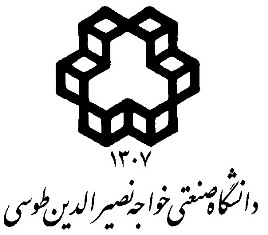 عنوان درس:           پردازش و مدلسازی ابر نقاط سه بعدی  تعداد واحد:   3 (نظری)                                       نام استاد: هومن لطیفیمطالبی که هر هفته در کلاس مورد بحث قرار خواهد گرفت (به همراه شماره صفحات مربوط از مرجع)فعالیت های عملیسال تحصیلی 98 - 1397، نیمسال  اولسال تحصیلی 98 - 1397، نیمسال  اولدانشکده مهندسی نقشه برداریپست الکترونیک: Hooman.latifi@kntu.ac.irزمان تدریس: سه شنبه 10:30 تا 12چهارشنبه 10:30 تا 12کارشناسان درس:                پست الکترونیک:                                                 تلفن:خلاصه درس و هدف آن:آشنایی دانشجویان با تئوری و مبانی پردازش ابر نقاط و چگونگی استخراج اشیاء و مدلسازی از ابر نقاطمرجع اصلی:M. Weinmann,2016. Reconstruction and Analysis of 3D Scenes. Springer Verlag. DOI 10.1007/978-3-319-29246-5_2مراجع کمک درسی:Romain Roussel, J et al. 2018. Reference manual for LidR package. Available online at https://cran.r-project.org/web/packages/lidR/index.html Silva, C et al. 2017. Reference manual for RLiDAR package. Available online at https://cran.r-project.org/web/packages/rLiDAR/rLiDAR.pdfLicigne, B et al. 2015. Reference manual for VoxR package. Available online at https://cran.r-project.org/web/packages/VoxR/VoxR.pdf Schlager, S., Girinon, F. 2017. Reference manual for Rvcg package. Available online at. https://cran.r-project.org/web/packages/Rvcg/index.html CloudCompare Reference manual. Available online at https://www.cloudcompare.org/docMcGoughey, R. 2018. FUSION Reference manual. Available online at http://forsys.cfr.washington.edu/fusion/fusionlatest.html Delmerico, J. 2013, PCL Tutorial: The Point Cloud Library By Example. Available online at http://www.jeffdelmerico.com/wp-content/uploads/2014/03/pcl_tutorial.pdfSteder, A. The Point Cloud Library. University of Freiburg. Available online at http://ais.informatik.uni-freiburg.de/teaching/ws10/robotics2/pdfs/rob2-12-ros-pcl.pdf Nüchter, A. Large-Scale 3D Point Cloud Processing Tutorial 2013. Available online at https://pdfs.semanticscholar.org/presentation/fb92/d297a0c33b797f60d21bb9f7cf6b6854d13d.pdf ارزشیابی:فعالیت عملی:   نگارش سمینار % 30               آزمون میان ترم: %  0            آزمون نهایی: %   50             سایر: % ارائه درسی سر کلاس بصورت گروهی (20%)هفتهعنوانشرحمنبع1معرفی و مقدمه ای بر پردازش ابر نقاط معرفی مواد درسی و برنامه زمانی شامل نصب برنامه pcl و استفاده از آن، فرمتهای فابل استفاده داده ها، قطعه بندی، طبقه بندی، فیلترینگ، تناظریابی، تناظر یابی دینامیک، بازتولید سطح، تصویرسازی و تولید بافتM. Weinmann,2016. Reconstruction and Analysis of 3D Scenes. Springer Verlag. DOI 10.1007/978-3-319-29246-5_22استفاده از برنامه های کاربردی Geomagic  و GOMInspect و FUSION و CloudCompareمعرفی برنامه ها، نصب آنها، و انجام عملیات ساده نظیر بازکردن، نمایش و پردازش ساده داده ها در آنهاCloudCompare Reference manual. Available online at https://www.cloudcompare.org/docMcGoughey, R. 2018. FUSION Reference manual. Available online at http://forsys.cfr.washington.edu/fusion/fusionlatest.html Romain Roussel, J et al. 2018. Reference manual for LidR package. Available online at https://cran.r-project.org/web/packages/lidR/index.html 3معرفی کتابخانه های LiDR ، rLiDAR و Rvcg در Rمعرفی برنامه r شامل نصب برنامه، ساختار داده در آن، انواع ابرنقاط، ایجاد پروژه، فرمت داده ها، مثالهای استفاده از برنامه و بازکردن/ذخیره کردن داده ها در آن و معرفی برخی عملیات مربوط به پردازش ابر نقاط قابل انجام در هریک از آنهاRomain Roussel, J et al. 2018. Reference manual for LidR package. Available online at https://cran.r-project.org/web/packages/lidR/index.html Silva, C et al. 2017. Reference manual for RLiDAR package. Available online at https://cran.r-project.org/web/packages/rLiDAR/rLiDAR.pdfSchlager, S., Girinon, F. 2017. Reference manual for Rvcg package. Available online at. https://cran.r-project.org/web/packages/Rvcg/index.html 4نگهداری داده ها در پردازش ابر نقاطساختار داده های مکانی، انواع تجزیه مکانی و مزایا و معایب آنهاM. Weinmann,2016. Reconstruction and Analysis of 3D Scenes. Springer Verlag. DOI 10.1007/978-3-319-29246-5_25قطعه بندی ابر نقاط 
(segmentation)مرور منابع مرتبط، خصوصیات یک قطعه بندی خوب، معرفی روشهای قطعه بندی شامل روشهای لبه محور، ناحیه محور، ویژگی محور، مدل محور و گراف محورM. Weinmann,2016. Reconstruction and Analysis of 3D Scenes. Springer Verlag. DOI 10.1007/978-3-319-29246-5_26شناسایی نقاط کلیدی و feature ها در ابر نقاطتعریف و انواع شناساگرهای نقاط کلیدی (keypoint detectors) ، تعریف و انواع توصیف گر های پدیده ها (feature descriptors)، هیستوگرام های مربوط به خصوصیات هندسی و مکانیM. Weinmann,2016. Reconstruction and Analysis of 3D Scenes. Springer Verlag. DOI 10.1007/978-3-319-29246-5_27فیلتر کردن ابر نقاط و تهیه مدل رقومی زمینمعرفی روشهای گوناگون فیلتر کردن ابر نقاط، معرفی و مرور روشهای مختلف جداسازی نقاط زمینی از سایر نقاط، مرور روشهای درونیابی نقاط زمینی به منظور تولید مدلهای رقومی زمین ، کاربردها در پدیده های شهری و پوشش گیاهیM. Weinmann,2016. Reconstruction and Analysis of 3D Scenes. Springer Verlag. DOI 10.1007/978-3-319-29246-5_28تناظریابی در ابرنقاط (point cloud registration)تعریف تناظریابی، چالشهای موجود در تناظریابی، استفاده از آنالیز مؤلفه های اصلی (PCA) در تناظریابی، استفاده از بافت در تناظریابیM. Weinmann,2016. Reconstruction and Analysis of 3D Scenes. Springer Verlag. DOI 10.1007/978-3-319-29246-5_29بازتولید سطح (surface reconstruction)معرفی بازتولید سطح در داده های لیزراسکنر ، روشهای تولید mesh از ابر نقاط (ابر نقاط دارای نویز و فاقد آن)، استفاده از روشهای درونیابی برای بازتولید سطوح، استفاده از روشهای مبتنی بر eigenvectors، ویژگیهای یک بازتولید خوب، مرور کاربردهای بازتولید سطح در مورد پدیده های شهری و همچنین پوشش گیاهی M. Weinmann,2016. Reconstruction and Analysis of 3D Scenes. Springer Verlag. DOI 10.1007/978-3-319-29246-5_210نمایش ابر نقاط و تهیه پلاتها از آنهانمایش ابر نقاط و معرفی انواع آن، render کردن ابر نقاط، رویهم اندازی ابر نقاط با مدلهای رقومی سطح و زمین، تهیه پلاتهای سه بعدی از ابر نقاط و ذخیره آنها در محیط RMcGoughey, R. 2018. FUSION Reference manual. Available online at http://forsys.cfr.washington.edu/fusion/fusionlatest.html Licigne, B et al. 2015. Reference manual for VoxR package. Available online at https://cran.r-project.org/web/packages/VoxR/VoxR.pdf Romain Roussel, J et al. 2018. Reference manual for LidR package. Available online at https://cran.r-project.org/web/packages/lidR/index.html 15آزمون نهاییمجموعه ای از سوالات و مسایل-تمرین و سمیناریک سمینار، انفرادی، موضوع: بررسی یکی از نرم افزارهای موجود در پردازش ابر نقاط (شامل R، CloudCompare، Geomagic، LASTools، FUSION) در مورد امکان و چگونگی انجام تعدادی از عملیات پردازشی مختلف درس داده شده در آن با استفاده از داده های تمرینی فتوگرامتری یا لیدار ، زمان در اختیار تقریبا کل طول ترم تحصیلی. مدت زمان انجام سمینار 50 ساعتپروژهنگارش یک سمینار از بررسی کاربردی نرم افزارها (شرح در بالا) و همچنین ارائه خلاصه نتایج در قالب یک ارائه نیم ساعته در هفته پایانی ترم در حضور سایر دانشجویان (20 ساعت)سایر